Dropbox内データを閲覧する方法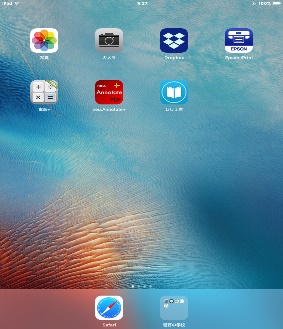 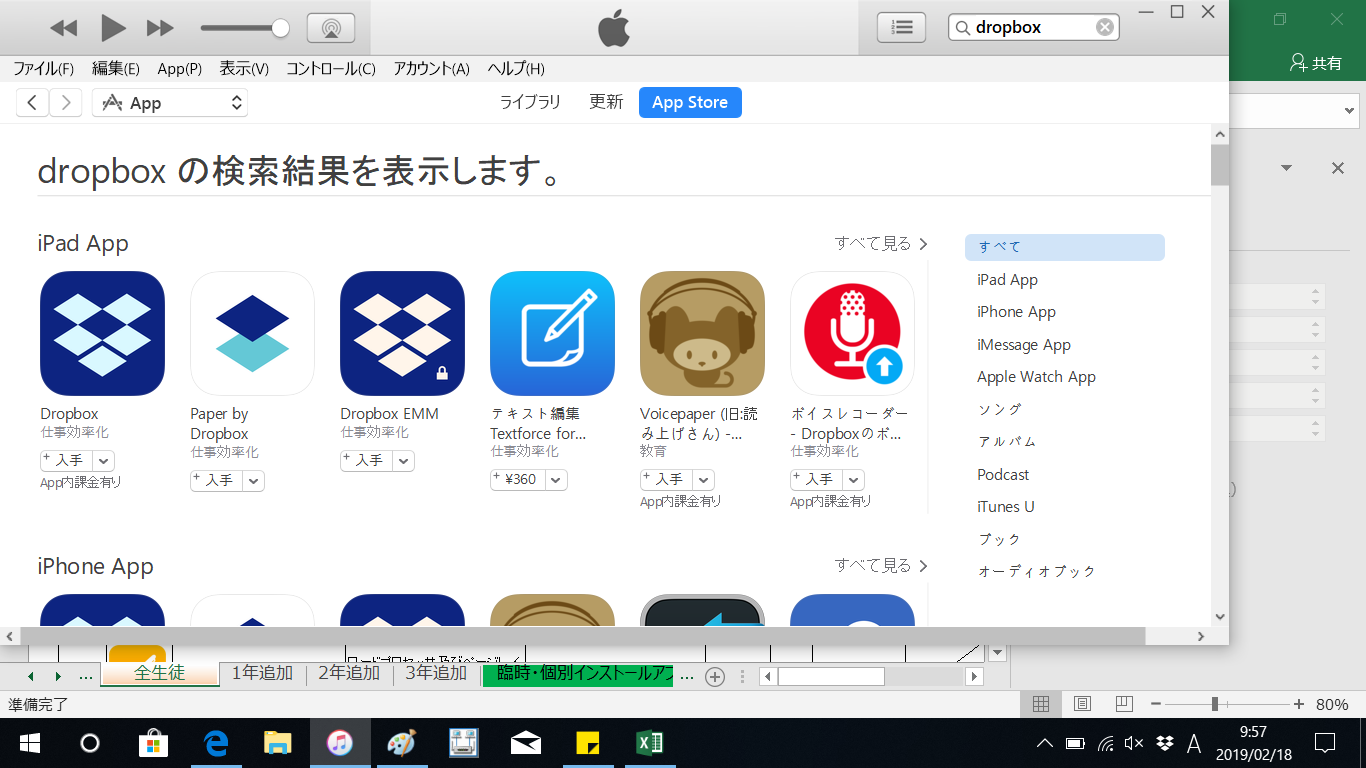 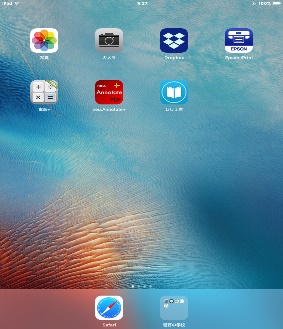 ①ｉＰａｄのカバーを開け、パスコードを入力します。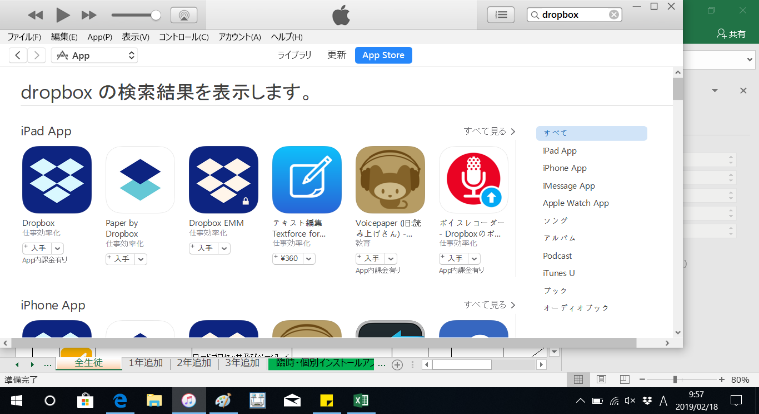 ②画面上のDropbox　　　　のアイコンをタップし、アプリを起動します。③左下メニューバーのファイルをタップします。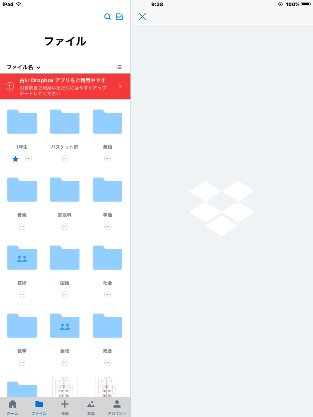 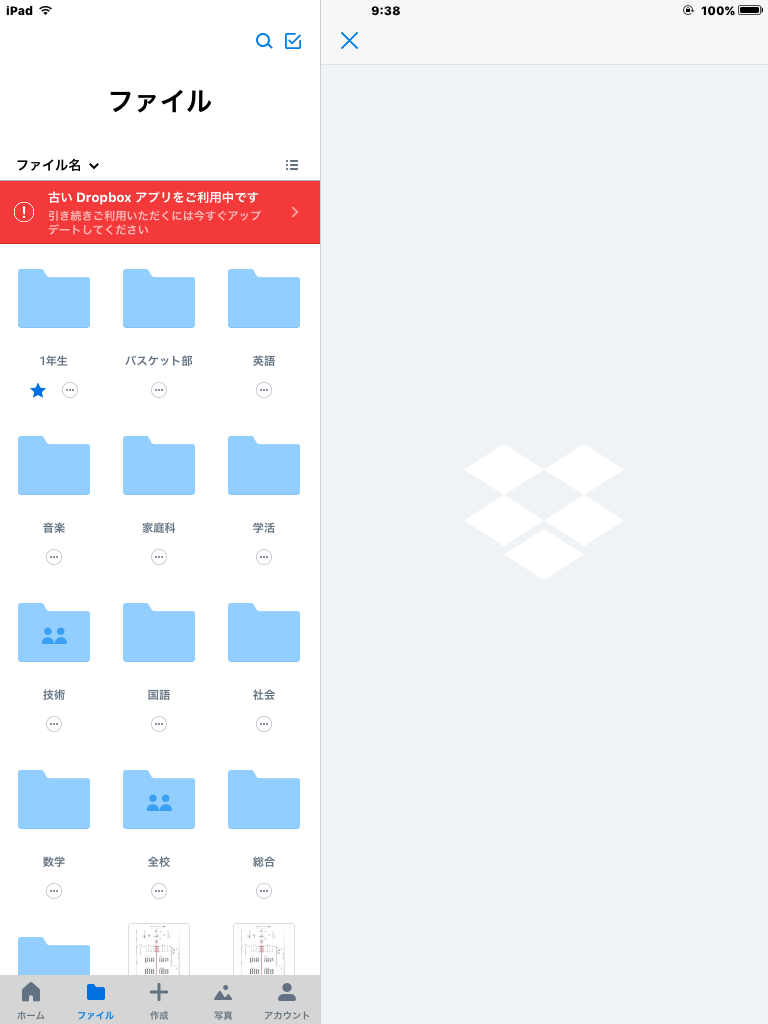 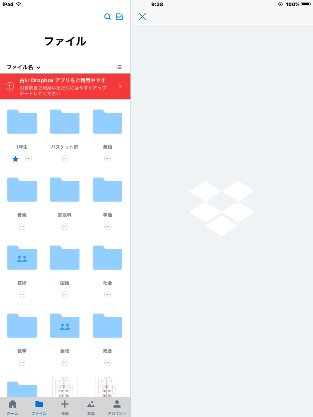 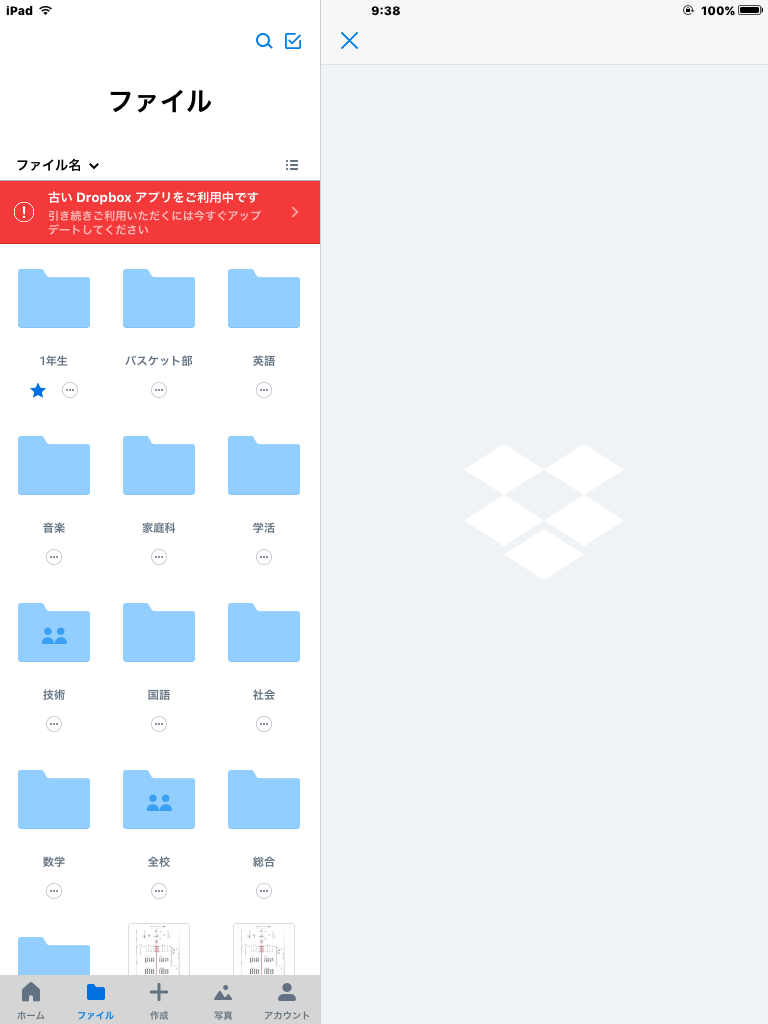 ④各教科のフォルダが表示さるので、全校フォルダ⇒★臨時休校中のｉＰａｄ利用⇒連休プリント（哲西中）という順にフォルダを選択します。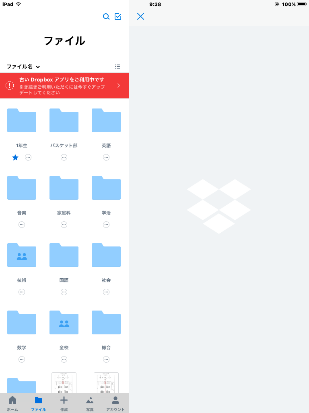 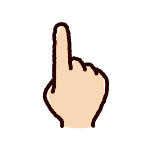 ⑤秋テスト・学力テスト・学力確かめテスト等の問題をタップします。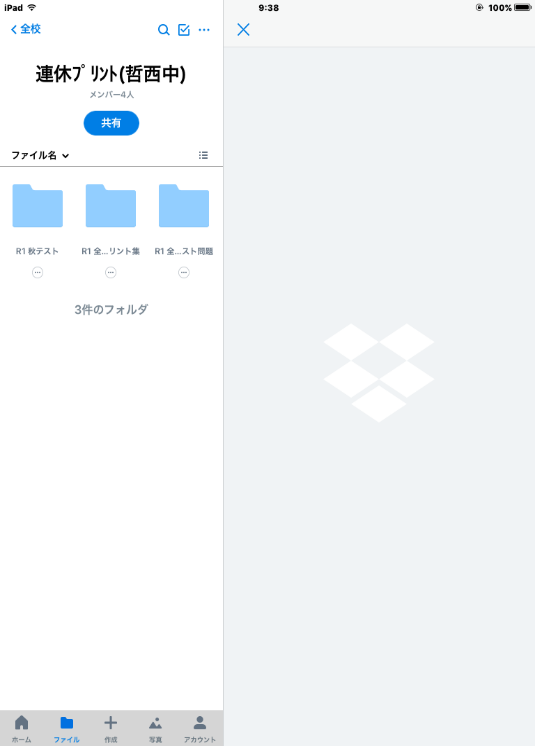 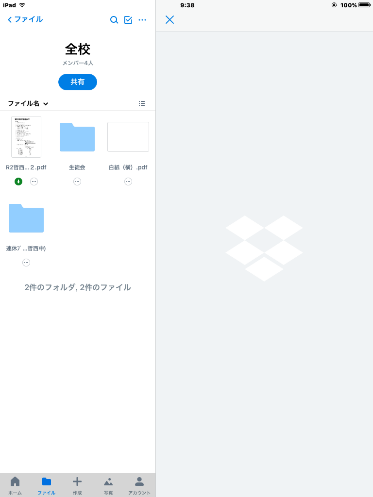 ⑥画面右側に問題等が表示されます。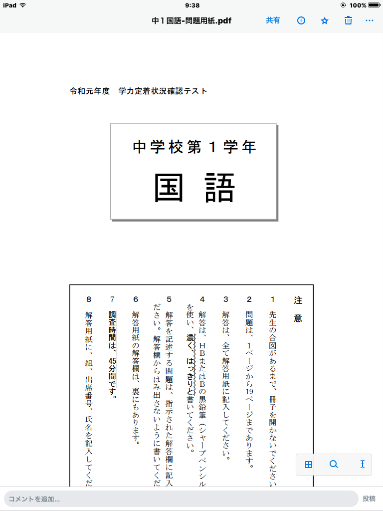 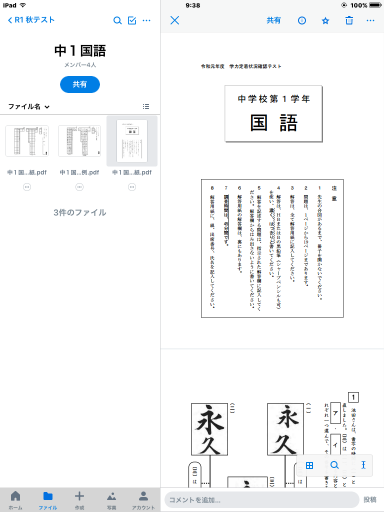 